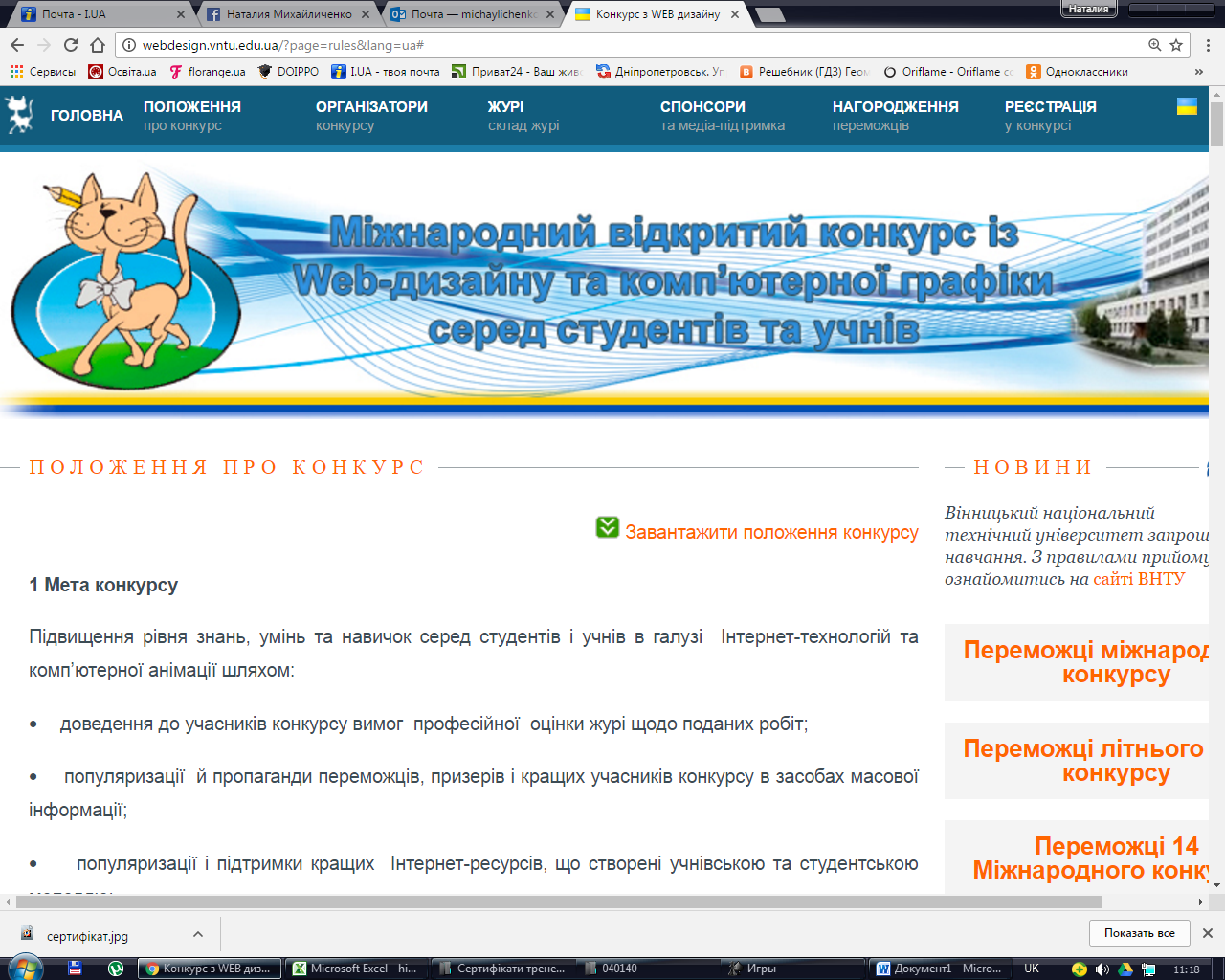 XV Міжнародний конкурс із Web-дизайну та комп'ютерної графікиЗапрошуємо взяти участь у XV Міжнародному конкурсі з веб-дизайну та комп'ютерної графіки, який відбудеться в травні 2017 року. Професійне журі конкурсу, до складу якого входять провідні фахівці з веб-дизайну та комп'ютерної графіки, визначить переможців у кількох номінаціях.Щоб взяти участь у конкурсі необхідно:мати підготовлену роботу,бути учнем або студентом навчального закладу.До участі в конкурсі допускаються тільки ті роботи, які не брали участь у попередніх конкурсах.Номінації конкурсу з веб-дизайну:"Краще інформаційне наповнення","Краща графічна реалізація","Краща програмна реалізація".Номінації конкурсу з комп'ютерної графіки:"Краща 2D-растрова графіка","Краща 2D-векторна графіка","Краща 3D-графіка".Номінації конкурсу з комп'ютерної анімації:"Краща GIF-анімація","Краща Flash-анімація","Краща 3D-анімація".Тема для виконання конкурсних робіт – довільна. Кількість робіт від одного учасника не обмежується. Допускається виконання колективних робіт. Конкурс буде проводитися дистанційно. Прийом робіт буде проведено з 1 травня до 31 травня 2017. Всім учасникам конкурсу будуть надіслані сертифікати, а переможцям-дипломи. Положення про конкурс та додаткова інформація розміщені сайті: http://webdesign.vntu.edu.ua/